Mateřská škola Pohádka, Josefa Hory 967, Roudnice nad Labem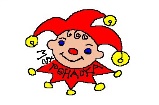 ŽÁDOST O PŘIJETÍ DÍTĚTE K PŘEDŠKOLNÍMU VZDĚLÁVÁNÍMŠ POHÁDKA                                                          Registrační č. ………………………………………….Údaje o zákonných zástupcích:Nástup do mateřské školy od   1. 9. 2020Ředitelka Mateřské školy Pohádka, Josefa Hory 967, Roudnice nad Labem a zákonný zástupce dítěte se na základě vyhlášky č. 14/2005 Sb., o předškolním vzdělávání, ve znění pozdějších předpisůdohodli na ……………………………………………….. docházce dítěte do mateřské školy.Prohlašuji, že veškeré údaje, které jsem v žádosti uvedl/a, jsou přesné, pravdivé a úplné.Zpracování osobních údajů na žádosti je nezbytné pro splnění právní povinnosti (§ 37 odst. 2 zákona č. 500/2004 Sb. a § 34 odst. 5 a 6 zákona č. 561/2004 Sb. v platném znění ) a správce údajů je bude zpracovávat pouze v rozsahu nezbytném pro vedení správního řízení a uchovávat po dobu stanovenou spisovým a skartačním řádem a dle dalších platných právních předpisů.   Datum: ……………………………                        ………………………………………………………………………………….                                                                                        Jméno a  podpis zákonného zástupceJméno a příjmení dítěteDatum narozeníTrvalý pobyt dítěteZdravotní pojišťovnaStátní občanstvíAdresa pro doručování písemnostíJméno a příjmení matkyTrvalý pobytTel.kontakt, e-mail datové schránkyJméno a příjmení otceTrvalý pobytTel.kontakt, e-mail datové schránky